Echoing Green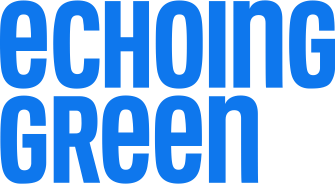 echoinggreen.orgOffline Application WorksheetEchoing Green Fellowship Application OVERVIEWIn the Echoing Green Fellowship application, you will be asked a series of questions across different sections. This document contains overviews of each section and the short answer questions that will be asked in the application. While this is a helpful tool to get started, this document does not contain every question that you will find in the application.The short answer questions are typically where applicants spend the majority of their time. We recommend using this Offline Application Worksheet to begin drafting, editing, and refining your responses to the short answers questions before entering them into the application portal. Applicant DetailsIn this section, you will be asked a series of questions about yourself including, but not limited to, your location and how you identify.Organization DetailsIn this section, you will be asked a series of questions about your proposed idea or organization including, but not limited to, your organization’s impact location, structure, and funding details. SHORT ANSWER QUESTIONSShort Answer Overview
You can use a maximum of 750 characters for each response.Describe the problem your organization will address, the root causes of this problem, and why it still exists.A successful answer will include an explanation of the underlying issues that cause the problem you intend to address, not just the symptoms. Please support your assessment of the root causes with numerical or statistical evidence that shows the scope of your challenge.[Start your answer here.]Describe the specific approach your organization will take to solve the problem described above. Please include specific details of the activities your organization undertakes to help us understand what your work looks like.A successful answer will provide the details of the approach, product(s), or program(s) your organization will implement, and provide evidence to support that this solution will be effective. [Start your answer here.]Tell us about the people in the community you work with: who they are and how do they (or will they) interact with your organization?A successful answer will tell us more about the people you work or plan to work with in greater detail[Start your answer here.]
How will the lives of the people in the community improve because of this work?A successful response will describe how your work will sustainably improve your constituents’ lives and support their ability to address the problem. Please use evidence, data, or examples and hypotheses to demonstrate how their lives will improve.Short Answer Details
You can use a maximum of 1,000 characters for each response.Describe your relationship to the community you work with and how they are involved in your organization's strategy and decision-making.A strong answer will explain what you have learned from your personal experience working with the community your organization serves. We should also understand how your approach to leadership includes those individuals in the strategy and decision-making of your organization.[Start your answer here.]Describe why you are passionate about this work and community. A successful answer will help us understand why you are the right person to lead this organization, what motivates you to do this work long-term, and why you feel obligated to lead an organization to address this problem now. [Start your answer here.]Share one or two examples which demonstrate your leadership and ability to build and guide an organization towards the achievement of its strategic goals and priorities. A successful answer will explain how you will lead your organization towards its goals, identify and mobilize partners and resources, and support those who work or volunteer for it. Your examples do not need to be related to the organization you are proposing in this application.[Start your answer here.]Imagine a future where people of all races have equal opportunity to thrive. How did your vision help lead to this future? What changed in your community as a result?A successful answer demonstrates your vision for your work’s ultimate impact. In a world where everyone has what they need to thrive, what influence does your work have on shaping future, long-term outcomes within your community?[Start your answer here.]Please describe how your work resolves the root cause problems — and not only manages the symptoms — of the system your work addresses. Please include specific examples, by name, when possible.A successful answer will describe how your work will directly confront forms of structural oppression. Here, we should understand which specific systems, policies, narratives, institutions, or practices your approach is attempting to address.[Start your answer here.]Explain how your work is innovative and how it will propel your organization’s impact.A successful answer will explain how your work is unique, its importance as it relates to the timing and relevance of your intervention, and its impact-potential for solving this problem. Examples include: a new product or program that has not been tried, applying an existing method to a new industry, applying an existing model to a new place, and the timing of your intervention.[Start your answer here.]Collaborative Analysis 
To help you calibrate your level of detail and use the space provided efficiently, you can use a maximum of 500 characters for each short answer response.In this section, we ask a series of questions to learn more about how you think about your work and the organization you are building. For the following questions, please identify organizations that are most similar to yours and include details that would be informative to experts in your field. By picking the organizations you believe are most effective at addressing the problem, you are helping to benchmark your idea, demonstrate the depth of your knowledge of your field, and share what can be learned from existing approaches.Demonstrate your understanding of the landscape in which you are or will be operating. Showcase why your approach is different or additive to addressing the problem. You should choose organizations based on mission- and constituent-alignment — not just similar organizational size or geographic area. Explain how you bring a collaborative mindset to your understanding of the problem through the organizational examples you choose to highlight.Resume
You will be asked to upload a resume or CV that demonstrates your qualifications to be the leader of your proposed organization. Please include relevant experiences that demonstrate your qualification. These experiences can include but are not limited to educational, professional, volunteer, community organizing, and activism opportunities.
Video 
You will be asked to record and submit a short video. Please click here to access further guidance.—For more guidance materials and information on the Fellowship application, please visit www.echoinggreen.org/apply.